   LICEO SCIENTIFICO STATALE  “ALESSANDRO ANTONELLI”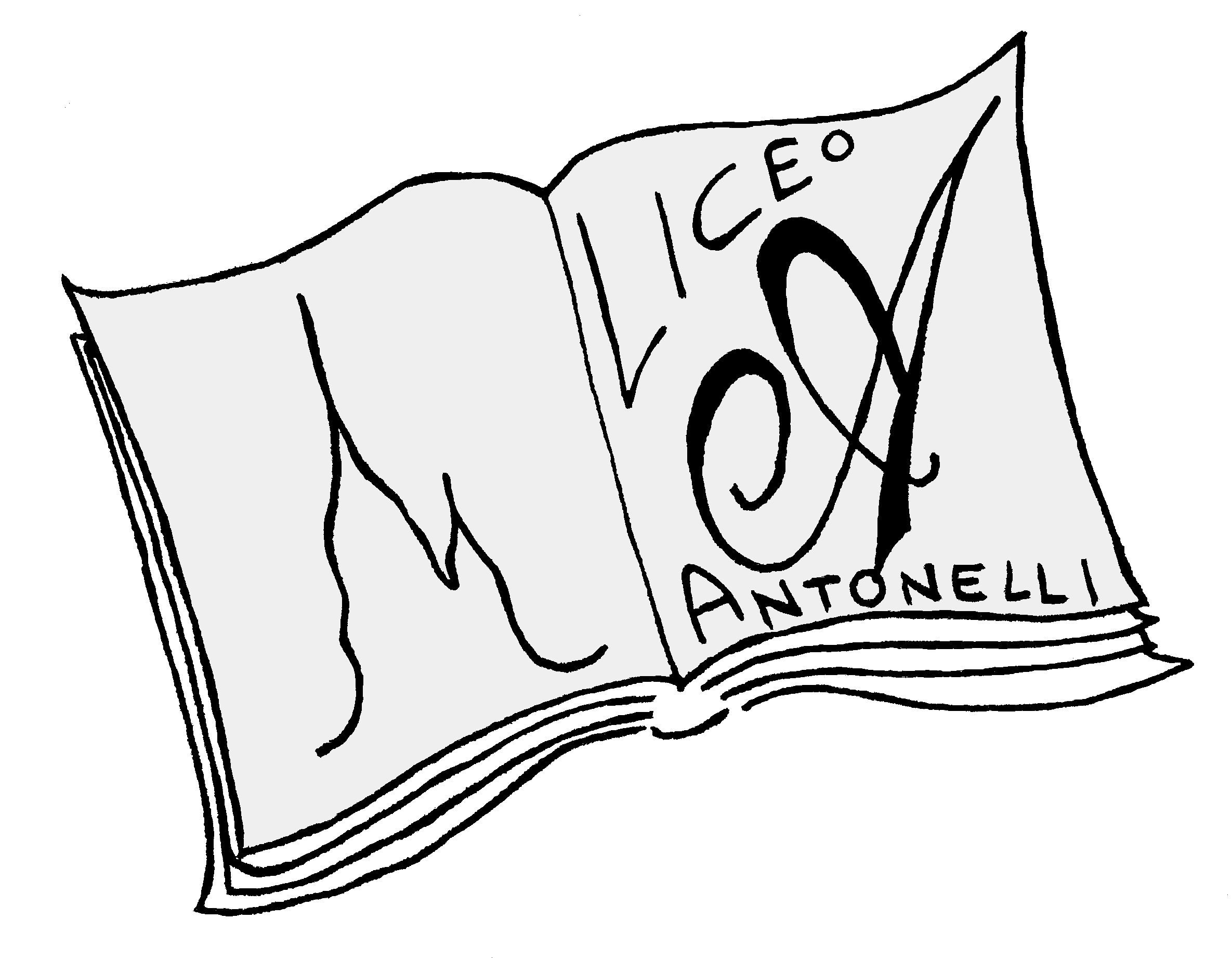  Via Toscana, 20 – 28100 NOVARA      0321–465480/458381    0321465143 
 nops010004@istruzione .it    http://www.liceoantonelli.novara.it       PIANO TRIENNALE DELL’OFFERTA FORMATIVAEX ART.1, COMMA 14, LEGGE N.107/2015.approvato dal Consiglio di Istitutonella seduta del TESTO COMPRENDENTE  REVISIONE ED ADEGUAMENTOPER L’ANNO SCOLASTICO 2018/2019approvato dal Consiglio di Istitutonella seduta del 27/10/2016INDICE1.	Premessa	32.  Priorità, traguardi ed obiettivi	43.  Scelte conseguenti ai risultati delle prove INVALSI	63.1 Indirizzi e curricoli	73.1.1  Linee programmatiche	73.1.2 Gli indirizzi di studio del Liceo Antonelli	83.1.3 La valutazione	93.2 Cittadinanza e Costituzione	153.3 Il Piano per l’inclusione	163.3.1 Accoglienza	163.3.2 Bisogni Educativi Speciali	163.3.3 Scuola Insieme: la scuola aperta di pomeriggio.	173.3.4 Attività di sostegno e di recupero	183.4 Salute e sicurezza	183.4.1 Educazione alla salute	183.4.2 Sicurezza	193.5 Orientamento	193.6 Attività integrative ed extracurricolari	193.6.1 Attività integrative di potenziamento	193.6.3 Scambi con l’estero e dimensione europea dell’educazione	213.6.4 Certificazioni internazionali di lingue	223.7 Lavorare in rete	224.  Proposte e pareri provenienti dal territorio e dall’utenza	225.    Piano di miglioramento	236.  Scelte conseguenti alle previsioni di cui alla legge 107/15	236.1 Finalità della legge e compiti della scuola	236.2 Fabbisogno di Organico	236.2.1 Posti comuni e di sostegno	236.2.2  Posti per il potenziamento	246.3	Posti per il personale amministrativo, tecnico e ausiliario, nel rispetto di quanto stabilito dal comma 14 dell’art. 1, legge 107/2015.	256.4 Fabbisogno di attrezzature ed infrastrutture materiali	256.5 Obiettivi prioritari adottati dalla scuola fra quelli indicati dalla legge	266.6 Alternanza scuola-lavoro	266.6.1 Finalità	266.6.2 Funzione tutoriale interna	276.6.3 Attività formative	276.6.4 Valutazione dei percorsi di alternanza scuola-lavoro	276.7   Piano nazionale scuola digitale	286.8  Formazione in servizio docenti	286.9 Formazione in servizio personale ATA	29PremessaIl presente Piano Triennale dell’Offerta Formativa, relativo al Liceo Scientifico Statale  “A. Antonelli” di Novara, è elaborato ai sensi di quanto previsto dalla legge 13 luglio 2015, n. 107, recante la “Riforma del sistema nazionale di istruzione e formazione e delega per il riordino delle disposizioni legislative vigenti”;il Piano è stato elaborato dal collegio dei docenti sulla base degli indirizzi per le attività della scuola e delle scelte di gestione  e di amministrazione definiti dal Dirigente Scolastico con proprio atto di indirizzo prot. 4143 del 7 ottobre 2015;il Piano ha ricevuto il parere favorevole del Collegio dei Docenti nella seduta del 15/01/2016;il Piano è stato approvato dal Consiglio d’Istituto nella seduta del 15/01/2016 e viene aggiornato annualmente;il Piano è pubblicato nel portale unico dei dati della scuola.L’aggiornamento per l’a.s.2016/2017 ha ricevuto il parere favorevole del Collegio dei Docenti nella seduta del 26/10/2016 ed è stato approvato dal Consiglio d’Istituto nella seduta del 27/10/2016.L’aggiornamento per l’a.s.2017/2018 ha ricevuto il parere favorevole del Collegio dei Docenti nella seduta del …………………. ed è stato approvato dal Consiglio d’Istituto nella seduta del        …..          .L’aggiornamento per l’a.s.2018/2019 ha ricevuto il parere favorevole del Collegio dei Docenti nella seduta del 23/10/2018 ed è stato approvato dal Consiglio d’Istituto nella seduta del        …..          2.  Priorità, traguardi ed obiettiviIl presente Piano parte dalle risultanze dell’autovalutazione d’istituto, così come contenuta nel Rapporto di Autovalutazione (RAV), pubblicato all’Albo elettronico della scuola e presente sul portale Scuola in Chiaro del Ministero dell’Istruzione, dell’Università e della Ricerca, dove è reperibile all’indirizzo: http://cercalatuascuola.istruzione.it/cercalatuascuola/istituti/NOPS010004/alessandro-antonelli/valutazione;jsessionid=uLfCJHWImPwHwydKqSwgMoGKIn particolare, si rimanda al RAV per quanto riguarda l’analisi del contesto in cui opera l’istituto, l’inventario delle risorse materiali, finanziarie, strumentali ed umane di cui si avvale, gli esiti documentati degli apprendimenti degli studenti, la descrizione dei processi organizzativi e didattici messi in atto.Si riprendono qui in forma esplicita, come punto di partenza per la redazione del Piano, gli elementi conclusivi del RAV e cioè: Priorità, Traguardi di lungo periodo, Obiettivi di breve periodo.Le priorità che l’Istituto si è assegnato per il triennio sono:Colmare le differenze tra le classi a proposito degli esiti scolastici.Migliorare i risultati in relazione agli esiti delle prove INVALSI.I traguardi che l’Istituto si è assegnato in relazione alle priorità sono:Ridurre i casi di sospensione del giudizio e non ammissione alla classe successiva con strategie permanenti di recupero.Allineare gli esiti delle classi con percentuali disomogenee tra loro.e le motivazioni della scelta effettuata sono le seguenti:I risultati evidenziano situazioni incostanti nel confronto tra i diversi anni scolastici.Gli obiettivi di processo che l’Istituto ha scelto di adottare in vista del raggiungimento dei traguardi sono:Curricolo, progettazione e valutazione: Riconsiderare contenuti e scansioni della programmazione in relazione alle Indicazioni nazionali e definire un "core curriculum"Sviluppare modalità oggettive e condivise per la verifica dei risultati dell'apprendimentoRiconsiderare, potenziare ed applicare le procedure comuni di valutazioneAmbiente di apprendimentoOffrire agli studenti adeguati percorsi di rinforzo, consolidamento e orientamento anche a livello psicologico.Inclusione e differenziazioneRealizzare percorsi di formazione per i docentiAttivare percorsi specifici di rinforzo per gli studentiContinuità e orientamentoPotenziare attività di conoscenza e scambio con la scuola secondaria di primo gradoOrientamento strategico e organizzazione della scuola:Semplificazione nella comunicazionePercezione della trasparenza da parte dell'utenzaSviluppo e valorizzazione delle risorse umane:Realizzazione di percorsi di formazioneCondivisione della missionIntegrazione con il territorio e rapporti con le famiglie:Realizzazione di progetti articolati sull'apporto di reti di scuole e di soggetti rappresentativiImplementare percorsi efficaci di alternanza scuola-lavoro con aziende, enti, università ed associazioni.Migliorare la comunicazione on line con le famiglie con modalità uniformi e chiare.e le motivazioni della scelta effettuata sono le seguenti: Gli obiettivi di processo possono contribuire al raggiungimento delle priorità aumentando consapevolezza e condivisione della missione strategica dell'istituzione da parte dei soggetti coinvolti.3.  Scelte conseguenti ai risultati delle prove INVALSIL’analisi compiuta nella sezione 2.2. del RAV (Risultati di apprendimento nelle prove standardizzate nazionali di Italiano e Matematica) ha messo in luce i seguenti punti di forza:I risultati in percentuale sono significativamente incrementati e superiori ai riferimenti sia per Italiano che per Matematica.ed il seguente punto di debolezza:Si evidenzia una varianza dei dati tra le classi dell'istituto e dentro le classi stesse, superiore al benchmark di riferimento.Tale criticità, tuttavia, già nell’a. s. 2016/2017 è stata superata. Nell’a. s. 2017/2018 la varianza rimane superiore relativamente al confronto con le tutte altre scuole italiane, mentre è inferiore se paragonata ai Licei scientifici e classici (Italiano: Liceo Antonelli 3,2; Licei scientifici /classici 6,2. Matematica: Liceo Antonelli 3,2; Licei scientifici /classici 8,2).I risultati di apprendimento degli studenti del Liceo Antonelli nell’a.s. 2017/2018 sono decisamente positivi e superiori rispetto a quelli delle scuole con background familiare simile, come si evince dalla seguenti tabelle:Nell’a.s. 2017/2018 gli studenti del Liceo Antonelli hanno conseguito risultati più elevati rispetto agli altri Licei scientifici e classici del Piemonte, del Nord Ovest e dell’Italia:Per migliorare ulteriormente i risultati di apprendimento, si ritiene opportuno effettuare un intervento capillare sulle metodologie didattiche, affinché diventi prassi comune dei docenti privilegiare una didattica per competenze, che metta gli studenti nelle condizioni migliori per affrontare non solo le prove standardizzate, ma anche tutte le prove a cui saranno chiamati nel corso dei loro studi, nella convinzione che sia meglio una testa ben fatta che una testa ben piena (Michel De Montaigne).3.1 Indirizzi e curricoli3.1.1  Linee programmaticheIl Liceo Antonelli è un liceo scientifico di lunga tradizione, da molto tempo polo di riferimento  nel contesto cittadino, anche grazie alla spinta all’innovazione che lo ha sempre caratterizzato. Esso si propone di educare le intelligenze, ossia di rispettare e valorizzare le diverse attitudini e inclinazioni degli studenti, attraverso gli strumenti della cultura nelle sue componenti umanistica, storico – filosofica, scientifica e sportiva.  Le linee programmatiche del Liceo Scientifico Statale "Antonelli" si articolano su tre fondamentali direttive:qualità didattica ed organizzativaattenzione alle richieste del territoriopromozione culturalea) qualità didattica ed organizzativa Significativa cura è dedicata al funzionamento generale dell’Istituzione scolastica organizzando l’attività secondo criteri di efficienza, efficacia e buon andamento dei servizi scolastici formativi, con l’uso di procedure atte a rilevare la situazione esistente e capaci di avviare processi di miglioramento della qualità.Questo programma di lavoro trova attuazione negli ambiti dell’elaborazione concettuale, nel settore della pedagogia, della metodologia e della didattica, attraverso approfondimenti teorici, progetti culturali e scolastici, curricula innovativi, ampliamento dell’offerta formativa, perfezionamento di strutture e collaborazioni con enti esterni, pubblicazioni, convegni.Particolare attenzione è posta all’insegnamento delle scienze sperimentali, nell’intento di migliorare il livello di competenza matematico-scientifica degli studenti, anche mediante l’adesione a progetti nazionali. b) attenzione alle richieste del territorioLa seconda direttiva riguarda l’attenzione di bisogni del territorio, settore collocato tra analisi e proposte: analisi al fine di accogliere le effettive necessità e proposte per stimolare la consapevolezza di nuove urgenze sotto il profilo culturale ed educativo. Questo obiettivo verrà perseguito sia con la valorizzazione delle capacità propositive e culturali presenti nell’istituto sia con la creazione di più strette collaborazioni con l’Università, gli Enti Locali e le altre realtà culturali e sociali presenti nel territorio. La collaborazione degli ex allievi, dell’Associazione culturale studentesca “A. Antonelli” e dell’Associazione “Comitato dei genitori del Liceo Scientifico Antonelli” potrà ulteriormente contribuire alle finalità predette. Le indicazioni operative prioritarie saranno le seguenti:Coinvolgimento dei genitori. Collaborazione con altre scuole, Università, associazioni culturali e aziende del territorioInterazione con gli Enti Locali.c) promozione culturaleIl Liceo Scientifico Statale "Antonelli" intende di diventare centro di promozione culturale valorizzando in primo luogo le risorse interne e in secondo luogo proponendosi come polo di iniziative e di coordinamento di reti.L’obiettivo sarà raggiunto solo se l’Istituto sarà in grado di trarre dalla contemporaneità stimoli progettuali, che partendo da proposte innovative siano tradotti in percorsi ed in attività pratiche. A ciò concorrerà il principio della flessibilità organizzativa, la condivisione di finalità, di metodo e di attuazione, la disponibilità di mezzi e di risorse, la chiarezza di organizzazione.Le indicazioni operative prioritarie saranno le seguenti:Promozione di incontri con personalità del mondo culturale contemporaneo attraverso l’incontro con professori universitari, autori di opere letterarie e saggistiche ecc. Promozione della solidarietà attraverso l’organizzazione di iniziative di raccolta di fondi e di volontariato a favore di realtà in stato di bisogno.3.1.2 Gli indirizzi di studio del Liceo AntonelliNel  Liceo Scientifico Antonelli sono attivi tre indirizzi di studio:Liceo Scientifico di ordinamento;Liceo Scientifico – opzione Scienze applicate;Liceo Scientifico ad indirizzo sportivo.Tali indirizzi prevedono il raggiungimento di conoscenze, competenze e capacità comuni, unitamente ad altre specifiche del singolo percorso di studi.Inoltre, per dare seguito alla offerta formativa consolidata da circa vent’anni nel Liceo e in ottemperanza alle Raccomandazioni dell’Unione Europea per un’educazione interculturale, si attuano, mediante l’applicazione della flessibilità didattica e organizzativa, i seguenti percorsi di approfondimento linguisticocorso di Liceo Scientifico di ordinamento con potenziamento della lingua inglese, attraverso l’aggiunta di due ore settimanali e la presenza di un insegnante madrelingua.corso di Liceo Scientifico – opzione Scienze applicate con potenziamento della lingua inglese, attraverso l’aggiunta di due ore settimanali e la presenza di un insegnante madrelingua.I percorsi linguistici verranno arricchiti dal rafforzamento delle abilità orali, da attività laboratoriali e conferenze in lingua. Nel secondo biennio e nel quinto anno si attiveranno dei moduli tematici di approfondimento delle materie scientifiche e umanistiche, in collaborazione con i docenti del Consiglio di Classe.Potranno inoltre essere organizzati stages e/o scambi culturali con scuole straniere. A partire dall’a.s. 2016-2017 è prevista l’attivazione di un corso di Liceo scientifico con potenziamento in Matematica. L’iniziativa, frutto di una convenzione con il Dipartimento di Matematica dell’Università di Torino, si prefigge la finalità generale di fornire agli allievi i metodi per riuscire ad utilizzare le conoscenze matematiche come schemi interpretativi della realtà. A partire dall’a.s. 2017-2018 è attivato di un corso di Liceo scientifico con approfondimento giuridico-economico, finalizzato a far acquisire agli allievi le competenze di Diritto ed Economia, non previste nel percorso curricolare del Liceo scientifico, ma necessarie per l’esercizio di una cittadinanza attiva e responsabile e richieste da molte facoltà universitarie. Nel secondo biennio e nel quinto anno gli studenti potranno mettere in atto le competenze acquisite attraverso percorsi di Alternanza scuola-lavoro presso gli enti convenzionati con il Liceo (Banche, Università, Studi professionali, Tribunale…)I quadri orari sono contenuti nell’ allegato 1, mentre i risultati degli apprendimenti dei percorsi di studio sono riportati  nell’allegato 2.3.1.3 La valutazioneAi fini della valutazione finale di ciascuno studente, è richiesta, per gli studenti delle classi prime, seconde, terze e quarte, ai sensi dell’art.14, comma 7 del DPR 22 giugno 2009, n.122 e per gli studenti delle classi quinte, ai sensi dell’art. 13, c. 2, lettera a) del D.lgs. 62/2017, la frequenza di almeno tre quarti dell’orario annuale personalizzato. Il mancato conseguimento del limite minimo di frequenza, comprensivo delle deroghe riconosciute, comporta l’esclusione dallo scrutinio finale e la non ammissione all’Esame di Stato. Il Collegio dei Docenti in data 27/09/2017 ha deliberato le seguenti deroghe al tetto delle assenze:Gravi situazioni di salute e/o ricoveri ospedalieri documentabili;Prolungate e/o reiterate cure e/o terapie in centri specialistici e riabilitativi documentabili;Provenienza da altri paesi in corso d'anno o frequenza presso una scuola all'estero per un periodo dell'anno scolastico con documentazione attestante il percorso scolastico;Particolari condizioni socio ambientali documentabili dell'alunno e della famiglia;Uscite anticipate ed assenze per attività sportiva debitamente richieste e certificate dall'Associazione sportiva di appartenenza.Per quanto concerne l’ammissione agli Esami di Stato è richiesta anche, ai sensi dell’art. 13, c. 2, lettera d) del D.lgs. 62/2017, una votazione non inferiore a sei decimi in ciascuna disciplina e un voto di comportamento non inferiore a sei decimi. Nel caso di valutazione inferiore a sei decimi in una disciplina, il Consiglio di classe può deliberare, con adeguata motivazione, l’ammissione all’Esame di Stato.A) La valutazione delle competenzeIn adempimento a quanto previsto dai DDMM 22 agosto 2007 n° 139 e 27 gennaio 2010, n°9, la valutazione delle competenze in uscita dal primo biennio obbligatorio sarà effettuata sulla base delle verifiche curricolari, già volte all’accertamento delle competenze, partendo dai quattro assi di apprendimento definiti dal MIUR. La valutazione delle competenze in uscita dal quinto anno sarà effettuata secondo le indicazioni che saranno fornite dal MIUR in applicazione del D.lgs. 62/2017.B) La valutazione dell’apprendimentoPoiché “la valutazione concorre, con la sua finalità anche formativa e attraverso l'individuazione delle potenzialità e delle carenze di ciascun alunno, ai processi di autovalutazione degli alunni medesimi, al miglioramento dei livelli di conoscenza e al successo formativo” e deve garantire  “omogeneità, equità e trasparenza” (DPR 249/98, L.169/2008, DPR122/2009 e D.lgs. 62/2017), il Collegio dei Docenti definisce criteri comuni di valutazione per ambiti/discipline, costruisce prove comuni per classi parallele e definisce criteri comuni di correzione. Progetta interventi didattici specifici in esito alla valutazione degli studenti in modo da costruire una forte relazione tra le attività di programmazione e quelle di valutazione. I risultati della valutazione degli studenti saranno utilizzati in modo sistematico per riorientare la programmazione e organizzare interventi didattici mirati.Il Collegio dei Docenti adotta la seguente scala docimologica per la valutazione dei risultati di apprendimento conseguiti dagli studenti:Al fine di individuare con maggiore precisione i livelli di apprendimento e incoraggiare gli alunni, in fase di misurazione  degli apprendimenti ci si avvale anche dei mezzi voti. Non sono previste altre frazioni di voto.I voti da uno a quattro sono da considerarsi insufficienze gravi, in quanto l’alunno non si è avvicinato agli obiettivi minimi e presenta profonde carenze nelle conoscenze, competenze e abilità logiche (primo biennio) e logico-critiche (secondo biennio e quinto anno). In sede di scrutinio il docente effettua la proposta di voto. Il Consiglio di Classe discute le proposte di voto, decide e delibera il voto finale, che viene assegnato collegialmente (all’unanimità o a maggioranza).Ai fini della valutazione periodica (al termine del I quadrimestre) e finale (al termine dell’anno scolastico) ogni  docente nella sua proposta tiene conto  di due aspetti: media matematica dei voti disciplinari attribuiti nel periodo in esame;partecipazione alle attività educative e alla vita scolastica/impegno/ interesse/progressione nell’apprendimento (O.M. 92/2007, art.6, comma 2).Nel processo di valutazione, dunque, la media matematica dei voti sarà il punto di partenza imprescindibile: ad esempio una media matematica compresa tra il sei e il sette potrà essere arrotondata a sette o a sei a seconda degli elementi qualitativi a disposizione del docente e del Consiglio di Classe.  Il voto finale non potrà essere soltanto il risultato di una misurazione, ma di una valutazione derivante dai seguenti parametri generali che il singolo docente ha preso in considerazione nel corso dell’anno scolastico:livello di partenza, recupero delle lacune evidenziate e progressi nel percorso di apprendimento di ogni singolo allievo;acquisizione di un metodo di studio serio, organico ed efficace;impegno profuso nelle attività didattiche;puntualità nello svolgimento dei compiti assegnati;capacità di collaborare all’interno del gruppo classe;capacità di effettuare approfondimenti personali e/o partecipazione a iniziative extracurricolari ritenute significative.Pertanto il voto disciplinare potrà essere arrotondato per eccesso in presenza di elementi positivi, registrati in un apposito spazio del registro elettronico al termine del periodo preso in considerazione. In sede di valutazione finale un ulteriore spazio di valutazione è riservato al Consiglio di classe in considerazione del profilo generale dello studente, tenuto conto del percorso effettuato durante tutto l’anno scolastico.Le verifiche intermedie e le valutazioni periodiche e finali sul rendimento scolastico devono essere coerenti con gli obiettivi di apprendimento previsti dal Piano triennale dell'offerta formativa, definito dall’istituzione scolastica ai sensi dell’articolo 3 del DPR 275/1999, come modificato dall’articolo1, comma 14 della L. 107/2015.Per quanto concerne il congruo numero di verifiche a cui fa riferimento la normativa vigente (art. 79 del R.D. 4/05/1925 n. 653, richiamato dall’ O.M.90/2001, art.13,comma 8 e D.lgs 62/2017), il Collegio dei Docenti ritiene di dover definire un numero minimo di due e un numero massimo di tre nel trimestre, con possibilità di deroga a quattro per matematica e scienze (nelle sezioni dell’opzione Scienze applicate), un minimo di due e un massimo di cinque con possibilità di deroga a sette per matematica nel pentamestre, sottolineando che ci deve essere una proporzione tra il numero delle ore di lezione settimanale di una disciplina e il numero massimo di verifiche  previste dalla stessa, per evitare un eccessivo carico di lavoro, che impedirebbe agli studenti di assimilare adeguatamente i contenuti appresi.  Si escludono dal conteggio le verifiche di recupero, il cui numero è lasciato alle competenze professionali e organizzative del singolo docente. Si sottolinea che  la verifica di recupero sarà svolta sulle carenze evidenziate e, qualora abbia esiti positivi, il voto  farà media con tutti gli altri voti del quadrimestre e costituirà  anche un elemento qualitativo di valutazione. Le verifiche scritte non potranno essere programmate nell’ultima settimana di lezione del pentamestre, per lasciare spazio ai recuperi.I voti delle singole prove saranno assegnati secondo i criteri contenuti nelle griglie di valutazione, deliberati dal Collegio dei docenti.Le prove scritte saranno corrette e riconsegnate agli studenti entro 15 giorni lavorativi e, comunque, sempre prima della verifica successiva.  A  questo proposito si richiama la normativa sulla trasparenza e sull’accesso ai documenti.Gli studenti, presa visione delle prove debitamente corrette, potranno richiedere l’originale o la copia per darne visione direttamente ai genitori, impegnandosi alla restituzione dell’originale entro il termine concordato con il docente. Nel caso in cui un allievo non sia presente ad una prova scritta, la effettuerà in tempi ritenuti utili dal docente.Le interrogazioni orali verranno programmate dai docenti in accordo con gli studenti: in particolare si potranno programmare il giorno dell’interrogazione e/o il nome degli studenti interrogati. Ogni docente curerà che le verifiche orali prevedano la medesima tipologia di domande per ciascuno studente. Per garantire la trasparenza e la tempestività della valutazione, le interrogazioni orali dovranno essere iniziate e concluse entro l’ora di lezione del giorno e i voti, assegnati secondo quanto previsto dalla scala docimologica, dovranno essere registrati tempestivamente.Le prove orali possono essere sostituite, a discrezione dell’insegnante, da verifiche scritte di  tipologia simile a  quelle delle prove orali stesse. I Dipartimenti disciplinari programmeranno una verifica scritta unificata nel trimestre e nel pentamestre per ogni materia per classi parallele, in modo da verificare in un arco di tempo definito i medesimi contenuti previsti nella programmazione dipartimentale, attraverso le stesse metodologie e con griglie di valutazione comuni.Per quanto concerne l’organizzazione delle verifiche scritte e orali, si terrà conto del carico di lavoro complessivo degli studenti e, pertanto, non verrà effettuata più di una verifica scritta al giorno (per verifica scritta si intende anche una prova scritta valida per l’orale) e non più di quattro verifiche scritte alla settimana (il numero massimo di verifiche a settimana potrà essere previsto nei periodi di maggiore intensificazione dell’attività didattica). In sede di programmazione quadrimestrale i Consigli di Classe redigeranno un calendario dettagliato delle verifiche scritte e lo renderanno noto agli studenti e alle loro famiglie. Le date delle verifiche di recupero e quelle orali saranno stabilite, sentiti gli studenti, e comunicate con congruo anticipo. Eventuali modifiche del calendario saranno concordate di volta in volta con gli studenti.I compiti e le esercitazioni domestiche non verranno assegnate per il giorno successivo. In questo modo si intende equilibrare la distribuzione del carico di lavoro quotidiano degli studenti, tenendo anche conto dei tempi e delle modalità di assimilazione delle singole discipline.I Coordinatori di Classe collaboreranno con i colleghi  e con i rappresentanti degli studenti affinché queste norme vengano rispettate.  La valutazione del comportamentoLa valutazione del comportamento degli studenti, intesa come comportamento globale dell’alunno in classe e considerata sotto il profilo dello sviluppo delle competenze di cittadinanza, effettuata ai sensi del DPR 122/2009 e del D.lgs. 62/2017, concorre alla determinazione dei crediti scolastici (articolo 4, comma 2, DPR 122/2009).La valutazione del comportamento non può mai essere utilizzata come strumento per condizionare o reprimere la libera espressione, da parte degli studenti, di opinioni, correttamente manifestate e non lesive dell’altrui personalità.La valutazione del comportamento, attribuita in sede di scrutinio intermedio e finale, si riferisce al periodo di permanenza nella sede scolastica e comprende anche gli interventi e le attività di carattere educativo realizzati al di fuori di essa.La valutazione del comportamento, attribuita in sede di scrutinio intermedio e finale non può riferirsi ad un singolo episodio, ma deve scaturire da un giudizio complessivo sulla maturazione e sulla crescita civile e culturale dello studente nell’arco del primo quadrimestre e nel corso di tutto l’anno scolastico. In particolare, tenuto conto della valenza formativa ed educativa cui deve corrispondere l’attribuzione del voto sul comportamento, il Consiglio di Classe mette in evidenza e tiene in debita considerazione i progressi e i miglioramenti realizzati dallo studente nel corso dell’anno.  A partire dall’ultimo anno del secondo biennio le attività di alternanza scuola-lavoro contribuiranno alla determinazione del voto di comportamento.Scala di valutazione del comportamento:L’uso, durante le lezioni e le verifiche, di dispositivi elettronici ed informatici, vietati espressamente dalla normativa vigente (D.P.R. 249/1998, Direttiva n° 30 del 15 marzo 2007), comporta una sanzione disciplinare, unitamente al ritiro della verifica e alla sua valutazione con voto 1.Le entrate in ritardo e le uscite anticipate devono essere adeguatamente motivate. Per quanto concerne le procedure e i criteri per la formulazione della valutazione finale si fa riferimento all’ allegato 3.3.2 Cittadinanza e CostituzioneNel curricolo di Cittadinanza e Costituzione (allegato 4) sono presentati gli argomenti chiave, i sottoargomenti e le conoscenze/competenze/abilità ad essi correlate.Si prevede la realizzazione di moduli disciplinari specifici di Cittadinanza e Costituzione declinati secondo le varie discipline, che costituiscono parte integrante delle programmazioni didattiche dipartimentali e, pertanto, sono soggetti a verifica e valutazione da parte dei singoli docenti. In riferimento alla verifica e alla valutazione, benché Cittadinanza e Costituzione non sia una disciplina autonoma e non abbia un voto distinto, concorre a costituire il voto delle discipline storico-filosofiche e linguistiche, di cui è parte integrante, e influisce nella definizione del voto di comportamento, per le ricadute che determina sul piano delle condotte civico-sociali espresse all’interno della scuola, così come durante esperienze formative al di fuori dell’ambiente scolastico (CM 27.10.2010 n.86). Il Collegio dei Docenti, come previsto da Horizon 2020, definisce per le discipline scientifiche l’attuazione di moduli didattici, finalizzati alla realizzazione della cittadinanza attiva nell’ambito della scienza, che mettano gli studenti nella condizione di acquisire la consapevolezza che i risultati della ricerca tecnico-scientifica hanno significative ricadute nella vita quotidiana (biomedicina, neuroscienze, scienze ambientali, nanotecnologie…).Anche le discipline sportive concorrono a realizzare l’educazione alla cittadinanza attiva attraverso la predisposizione di moduli didattici che insegnino a interpretare le regole sportive come regole di convivenza civile, a comprendere che alcuni comportamenti concorrono al mantenimento della salute e aiutano a prevenire gli infortuni.Non si dimenticano, infine, la cittadinanza digitale, con l’obiettivo di prevenire le azioni di cyberbullismo,  e la cittadinanza economica, ritenuta una competenza educativa strategica in quanto consente di compiere scelte economiche-finanziarie consapevoli, contribuendo benessere individuale e collettivo.Il Liceo realizza un progetto di Educazione al Volontariato con interventi nelle classi e attività in Enti esterni, anche in collaborazione con il CST.3.3 Il Piano per l’inclusione3.3.1 Accoglienza Per consentire agli studenti un passaggio agevole da un ciclo di studi all’altro e un rapido inserimento nel nuovo ambiente scolastico, per consentire agli studenti una migliore organizzazione del tempo studio, per rafforzare l’autostima degli studenti, per ridurre il fenomeno dell’abbandono e per sviluppare l'alleanza educativa tra scuola, discenti e famiglie il liceo organizza una serie di attività di inserimento e sostegno psicologico rivolte in particolare agli studenti delle classi prime,  seconde e terze. In primo luogo, vengono organizzati degli stages di socializzazione residenziali, da svolgersi nei primi giorni dell’anno scolastico, rivolti agli studenti delle classi prime, con la partecipazione di studenti dell’ultimo anno di corso in funzione di tutors.Inoltre, le attività didattiche dei primi giorni di scuola sono finalizzate alla socializzazione e all’introduzione alle regole della nuova scuola e all’elaborazione dei primi lineamenti di un metodo di studio personale ed efficace. In questa fase, rivestono una particolare importanza gli interventi dei docenti coordinatori di classe, che facilitano l’ingresso degli studenti nella nuova scuola. Nel corso dell’anno scolastico, gli studenti delle classi prime, seconde e terze che incontrino eventuali difficoltà in ambito didattico o psicologico, individuati dal consiglio di classe, vengono invitati ad uno o più colloqui con il docente tutor della classe. Tali docenti sono formati e coordinati da un esperto esterno alla scuola con una formazione specifica; il progetto si svolge in rete con altre scuole.Agli alunni di tutte le classi viene offerto poi un servizio di sportello psicologico di ascolto, fornito da un esperto esterno competente in materia; l’esperto è in contatto con i docenti coordinatori di classe ed eventualmente con i docenti del Consiglio di Classe stesso, per la comunicazione tempestiva di problemi che siano di competenza di tale organismo. Inoltre, all’esperto viene richiesto di effettuare un intervento nel mese di ottobre nelle classi prime ed uno nel mese di marzo nelle terze, con l’intento di diagnosticare eventuali difficoltà legate a malessere psicologico o disagio all’interno delle classi.Nel caso di problemi di carattere didattico si prevede la tempestiva organizzazione di corsi di recupero pomeridiani e di interventi personalizzati già nei primi mesi del primo quadrimestre.3.3.2 Bisogni Educativi SpecialiLa scuola si prefigge di dare adempimento alla normativa vigente sugli studenti portatori di bisogni educativi speciali, redigendo annualmente un Piano annuale per l’inclusione (allegato 5).La normativa recente associa in un'unica categoria, BES, gli studenti portatori di bisogni educativi speciali ossia alunni con disabilità oppure affetti da DSA (disturbi specifici di apprendimento) o da svantaggio socio-economico, in cui si include anche la condizione degli studenti da poco arrivati in Italia, che devono essere aiutati a raggiungere livelli accettabili di conoscenza della lingua italiana. Per tutti costoro è prevista l'adozione di misure volte a favorire il successo scolastico, attraverso il supporto didattico, la comunicazione e la collaborazione di docenti e psicologhe con la famiglia, apertura pomeridiana della scuola per iniziative di recupero e peer education, coinvolgimento di tutti gli studenti delle classi prime e seconde in un percorso di presa di coscienza relativa ai DSA. In particolare, per  quanto riguarda l’accoglienza degli alunni di madrelingua non italiana, il docente referente cura, in collaborazione con la Segreteria, la compilazione di una scheda (predisposta anche in lingua inglese) per la rilevazione della biografia linguistica e scolastica, informa il Consiglio di Classe, provvede ad individuare un docente tutor, indirizza a servizi specifici erogati dal Progetto della scuola (corso di lingua italiana per stranieri), della Regione Piemonte e della Provincia di Novara e si coordina con le scuole polo della città (Istituti Omar e Mossotti), concordando interventi specifici di miglioramento della conoscenza della lingua italiana; il Consiglio di Classe potrà inoltre deliberare l’attuazione di una programmazione personalizzata. Il docente responsabile comunicherà ai genitori degli alunni stranieri le iniziative scolastiche di apprendimento della lingua italiana rivolte agli adulti.Un’attenzione particolare si riserva agli alunni portatori di Disturbi Specifici di Apprendimento (dislessia, disgrafia, disortografia, discalculia) che possono costituire una limitazione per l’apprendimento di alcune discipline. Il Liceo provvede alla predisposizione di un Piano di Apprendimento Personalizzato per gli studenti DSA, che prevede, in ottemperanza a quanto previsto dal D.M. 12 luglio 2011, non solo le attività didattiche personalizzate, ma anche le misure dispensative e gli strumenti compensativi atti a favorire l’apprendimento dei contenuti di studio. Operativamente, per ogni studente viene convocato un Consiglio di classe con il compito di stilare un protocollo finalizzato a stabilire gli strumenti dispensativi e compensativi previsti dalla legge e/o le diverse modalità per lo svolgimento delle prove di verifica. Tale protocollo è condiviso con i genitori dello studente.Si prevede, inoltre, di potenziare il GLI (Gruppo di Lavoro per l’Inclusione) per sostenere i Consigli di classe nella redazione, gestione e aggiornamento dei PDP e per coordinare le modalità di comunicazione con le famiglie.3.3.3 Scuola Insieme: la scuola aperta di pomeriggio.L’iniziativa Scuola Insieme, che prevede la possibilità per gli studenti di fruire della scuola nelle ore pomeridiane con l'assistenza di un docente-tutor.Gli studenti, in gruppi di studio o singolarmente, assistiti da un insegnante–tutor, potranno eseguire i compiti assegnati, usufruire di uno sportello didattico per chiarimenti e approfondimenti specifici, effettuare corsi di recupero mirati e tempestivi, studiare in gruppo o effettuare attività di rafforzamento e/o approfondimento inerenti al programma svolto in classe. Il progetto intende perseguire i seguenti obiettivi:prevenire e ridurre l’insuccesso scolastico;consentire un recupero tempestivo, mirato ed efficace;consentire agli studenti una migliore organizzazione del tempo studio;favorire l’elaborazione di un efficace metodo di studio;favorire la costruzione di relazioni positive tra gli studenti;rafforzare l’autostima degli studenti;rafforzare il senso di appartenenza alla scuola.Nell’ambito di Scuola Insieme, le iniziative contro la dispersione scolastica, afferenti al progetto No persi, sì agio, proposto dall'Associazione Confronti e dal Comune di Novara. Tali associazioni, tramite i loro operatori e con la supervisione di una psicologa curano realizzazione di attività laboratoriali con funzioni di ri-motivazione.E’ prevista anche l’apertura pomeridiana dei laboratori di informatica, della biblioteca e della redazione del Giornalino d’Istituto (Eco dell’Antonelli). Per accedere alle attività di Scuola Insieme, sarà necessario consegnare in segreteria la richiesta di partecipazione previamente compilata, prima dell'inizio dell'attività (l'iscrizione sarà comunque accettata anche in periodi successivi). Il modulo di richiesta è differenziato per studenti minorenni e maggiorenni.Gli insegnanti incaricati della sorveglianza e dello sportello didattico saranno presenti secondo una calendarizzazione predefinita in modo che in un periodo di due settimane siano disponibili le principali discipline. Gli studenti potranno partecipare all’iniziativa nei giorni e secondo gli orari che riterranno  opportuni, previa segnalazione della propria presenza a scuola.3.3.4 Attività di sostegno e di recuperoLe attività di sostegno e di recupero, che si svolgeranno nell’ambito del progetto Scuola insieme, sono oggetto di competenza di tutti i docenti nell’ambito della rispettive discipline di insegnamento e vengono realizzate secondo i criteri di prevenzione, di tempestività e di flessibilità: prevenzione per aiutare gli studenti nell’acquisizione dei prerequisiti; tempestività per interventi finalizzati a colmare immediatamente le lacune; flessibilità secondo metodi e strumenti personalizzati. Si organizzeranno moduli personalizzati per gruppi di studenti di tutte le classi su argomenti particolarmente significativi della programmazione didattica disciplinare, ricorrendo anche a personale esterno.Le attività di recupero sono arricchite dall’attuazione dei corsi PON relativi a Competenze di base - Imparo facendo: una scuola inclusiva.Sono previsti interventi didattici educativi - integrativi al termine del secondo quadrimestre, finalizzati al recupero di eventuali debiti formativi.3.4 Salute e sicurezza3.4.1 Educazione alla salute Il Collegio dei Docenti delibera lo svolgimento, in orario curricolare, di interventi, tesi ad affiancare la famiglia nel perseguire il corretto sviluppo della persona dell'alunno, anche sotto il profilo della salute, della ricerca dell'equilibrio psico-fisico e della affettività, avvalendosi della consulenza di esperti esterni. Il progetto si propone la finalità di informare e formare gli alunni sui seguenti temi:conseguenze dei comportamenti a rischio (alcolismo, tabagismo, tossicodipendenze, abusi alimentari, ecc.);educazione sessuale;prevenzione degli infortuni e tecniche di primo soccorso;prevenzione delle malattie;prevenzione dei rischi legati alla navigazione in rete e del cyberbullismo;promozione di comportamenti e stili di vita eco-compatibili e sostenibili;promozione della cultura della salute attraverso il movimento (Camminata del cuore): l’importanza del primo soccorso e dell’utilizzo precoce del defibrillatore. 3.4.2 SicurezzaSi rinvia al Piano di Sicurezza, previsto dal D.lgs 81/2008.3.5 OrientamentoL’Orientamento si pone come azione non solo informativa ma soprattutto formativa, in grado di rendere l’adolescente protagonista nel processo di scelta del proprio futuro, scolastico universitario e professionale. La scelta diventa così il traguardo di un percorso progressivo, attivo e responsabile, centrato sulla integrazione dinamica e funzionale di attitudini e motivazioni individuali, conoscenze competenze e abilità specifiche e trasversali, sperimentazioni di scenari possibili. Il processo di orientamento mira perciò a consolidare e a innalzare gli standard di qualità della preparazione integrale del giovane diplomato, tali da consentirgli di affrontare con responsabilità, soddisfazione e successo il proseguimento degli studi di ordine superiore e l’inserimento nella vita sociale e nel mondo del lavoro.Per questa ragione, le attività di orientamento vengono attuate in sinergia e in maniera integrata con i contenuti curricolari delle singole discipline, con progetti corsi ed eventi curricolari ed extracurricolari di approfondimento scientifico e umanistico programmate dal Liceo, con il curricolo di Cittadinanza e Costituzione e con il Progetto di Alternanza Scuola-Lavoro.Per quanto concerne l’orientamento in entrata è previsto il progetto Insieme verso il Liceo scientifico, in rete con le scuole secondarie di primo grado cittadine, finalizzato a guidare gli studenti ad una scelta consapevole della scuola secondaria di secondo grado, attraverso l’esplicitazione della continuità didattico - metodologica tra i due gradi di scuola.Nel medesimo contesto, il progetto di peer education, HELLO TIC!, si prefigge lo scopo di avvicinare gli allievi delle scuole primarie e secondarie di primo grado all’informatica e alle lingue straniere attraverso il coinvolgimento emotivo e la creatività tipica degli adolescenti.3.6 Attività integrative ed extracurricolari3.6.1 Attività integrative di potenziamentoAl fine di ampliare e personalizzare l’offerta culturale e formativa  vengono proposti percorsi di ampliamento dell’offerta formativa, da realizzare anche nell’ambito della quota dei piani di studio rimessa alle singole istituzioni scolastiche, ai sensi del DM 47/2006 e del DPR 89/2010, art. 10.Il percorso di potenziamento della lingua inglese comporta l’aggiunta di due ore settimanali con insegnante madrelingua, conferenze in lingua e attività laboratoriali per il rafforzamento delle capacità di comunicazione. Dal secondo biennio si attivano moduli tematici di approfondimento delle materie scientificheDall’a.s. 2016-2017 è attivata una classe aperta di potenziamento in Matematica, formata da allievi iscritti alla classe prima.  L’iniziativa, frutto di una convenzione con il Dipartimento di Matematica dell’Università di Torino, si prefigge la finalità generale di fornire agli allievi i metodi per riuscire ad utilizzare le conoscenze matematiche come schemi interpretativi della realtà. Dall’a.s. 2017-2018 viene realizzato un corso giuridico-economico per le classi interessate  con l’incremento di un’ora settimanale per introdurre  competenze di Diritto ed Economia  richieste da molte facoltà universitarie e necessarie per l’esercizio di una cittadinanza attiva e responsabile.Al fine di incrementare le conoscenze scientifiche e le pratiche di laboratorio verranno attivati i seguenti percorsi di approfondimento in compresenza con docenti esterni esperti nei settori più innovativi della ricerca scientifica. Per quanto concerne l’ampliamento dell’offerta formativa relativa alla sezione di Liceo scientifico ad indirizzo sportivo sono state programmate, in ottemperanza alle Indicazioni Nazionali, iniziative curricolari finalizzate ad avviare ed approfondire la conoscenza e la pratica delle attività sportive, a promuovere la cultura dello sport e del fair play, ad approfondire le conoscenze scientifiche sottese alle discipline sportive affrontate, anche in collaborazione con Enti esterni.Sarà incrementata la partecipazione a concorsi e alle Olimpiadi previste per le diverse discipline, in particolare per quelle scientifiche. 3.6.2 Attività extracurricolariNel corso del triennio 2016/2018 sarà realizzato un progetto volto a promuovere la Cultura della Legalità, attraverso convegni e giornate di approfondimento, organizzati in rete con altre scuole del territorio e tenuti da figure istituzionali e professionali di alto profilo.Al fine di sviluppare una pratica didattica unitaria ed integrata funzionale al più esteso percorso formativo degli studenti, nella  valorizzazione di  tutti  i  tipi  di  intelligenza e nell’incremento di conoscenze e competenze particolarmente attinenti ad ambiti tematici aperti, problematici e di confine tra i diversi saperi, il Liceo propone, d’intesa con i Dipartimenti, approfondimenti tematici in orario extracurricolare, unitamente a laboratori scientifici e artistici (teatro, musica, danza) e a iniziative di carattere sportivo.Inoltre il Liceo vanta da molti anni un’ampia e ricca progettualità in ambito scientifico, finalizzata al miglioramento del processo di insegnamento-apprendimento delle discipline scientifiche.  A richiesta dell’utenza, saranno attivati corsi pomeridiani di lingue straniere (francese, tedesco) aperti a tutti gli studenti interessati a partecipare ad una attività culturale di alto livello formativo, spendibile nella società contemporanea e nel mondo del lavoroIn particolare ci si prefigge di far acquisire agli studenti conoscenze e competenze relative alle attuali ricerche in campo biomedico, privilegiando gli ambiti della medicina molecolare, dell’oncologia e delle biotecnologie mediche, senza dimenticare la dimensione etica della scienza, che la pone in un rapporto dialogico con la riflessione filosofica. Si intende, inoltre, favorire la comunicazione tra la scuola secondaria di secondo grado, l’Università e il mondo della ricerca scientifica al fine di stimolare l'interesse dei giovani ai problemi della ricerca biomedica e della sperimentazione scientifica, anche attraverso l’utilizzo di attrezzature tecnologicamente avanzate. Le attività di approfondimento sono arricchite dai seguenti corsi PON, attuati dal Liceo:Competenze di cittadinanza globale - Un laboratorio di cittadinanza consapevole e partecipata. Potenziamento dei percorsi di alternanza scuola-lavoro - Alternanza scuola-lavoro in filiera occupazionale: un'opportunità innovativa sul territorio.Potenziamento dell'educazione al patrimonio culturale, artistico, paesaggistico - Novara: una città d'arte per tutti.L’elenco delle attività integrative ed extracurricolari previste per l’a.s. 2018/2019 è contenuto nell’allegato 6.3.6.3 Scambi con l’estero e dimensione europea dell’educazioneE’ prevista per il triennio 2016/2018 una serie di attività volte a far acquisire  e rafforzare le competenze che il contesto internazionale richiede. Al fine di stimolare non solo le competenze disciplinari, ma anche le risorse cognitive, relazionali e affettive degli studenti, si propongono attività di scambio e cooperazione che rispondono a precise finalità didattiche.La prima, e la più importante finalità , è quella di aiutare gli studenti delle classi partecipanti a familiarizzare con la grande diversità di situazioni che l’Europa presenta. A questo fine, prima e dopo lo scambio, saranno affrontate, dai docenti delle rispettive classi, problematiche che stimolino la progressiva maturazione di atteggiamenti di comprensione e di intelligente e consapevole accettazione delle diversità. Gli studenti dovranno essere in grado, inoltre, di presentare ai loro coetanei ospiti gli aspetti salienti della società in cui vivono e di guidare a una corretta loro lettura. La seconda finalità, più propriamente scolastica, mira alla costruzione di momenti di apprendimento e di riflessione comuni ai gruppi classe gemellati; essi consisteranno, compatibilmente con la grande diversità fra i vari sistemi scolastici europei, sia nella partecipazione a lezioni o esercitazioni didattiche, preventivamente concordate e relative a tematiche presenti nei curricoli di entrambi i gruppi classe (per esempio, esperienze di laboratorio attinenti alle discipline di chimica, fisica e informatica), sia nell’approfondimento, in gruppi di lavoro comuni, di alcune problematiche interdisciplinari con modalità scelte dai Consigli di classe.La terza finalità consiste nel potenziamento dei livelli di comunicazione. Lo scambio, infatti, dovrà rafforzare la capacità dei soggetti di comunicare idee, emozioni e conoscenze in una lingua diversa da quella madre. A questo fine gli insegnanti di lingua straniera avranno cura, in tutte le fasi dello scambio, di sfruttare le occasioni offerte dalle situazioni per sollecitare continuamente i giovani ad un uso efficace e proprio dello strumento linguistico acquisito.L’esperienza dell’interscambio internazionale coinvolgerà gli studenti di tutte le classi.Durante la settimana di ospitalità gli studenti stranieri vivranno all’interno delle famiglie di altrettanti studenti del nostro Istituto e potranno condividere con loro, oltre ai momenti di semplice quotidianità, una serie di occasioni costruite per arricchire il significato pedagogico e culturale dell’incontro. Saranno infatti organizzati seminari di approfondimento, tavole rotonde, visite a complessi industriali o a monumenti storici, attività di ricerca, mostre di materiali prodotti, conferenze, attività didattiche in lingua straniera, ecc. In date successive e diverse, infine, studenti e docenti dell’Istituto saranno a loro volta ospiti dei loro nuovi amici in Europa. Gli scambi si svolgeranno secondo le seguenti modalità: scambi europei di intere classi nell’ambito di iniziative indipendenti a cura dei docenti del CDC;scambi europei di intere classi nell’ambito di progetti e-twinning o Erasmus Plus; scambi di singoli studenti nell’ambito di progetti Erasmus Plus;scambi di singoli studenti.Per seguire le iniziative di scambio di singoli allievi organizzate da enti esterni, viene individuata una figura di tutor d’Istituto, il cui compito sarà quello di curare lo scambio in tutte le sue fasi. In particolare il tutor dovrà seguire le procedure preliminari alla partenza e mantenere i contatti con l’alunno durante la permanenza all’estero. Si prevede anche la partecipazione a Progetti Europei di mobilità docenti e studenti. Il Protocollo di Istituto regola e disciplina ogni fase dello scambio stabilendo criteri e norme ai quali le parti coinvolte dovranno attenersi.3.6.4 Certificazioni internazionali di lingueSi prevede l’Istituzione di Corsi riguardanti le certificazioni internazionali di lingua inglese e francese, rivolti a singoli alunni interessati e organizzati da docenti interni/esterni con l’autorizzazione e l’assistenza dell’Ente certificatore.3.7 Lavorare in reteIl Liceo Antonelli, per migliorare le metodologie e le attività didattiche e per ampliare l’offerta formativa promuove e/o aderisce a molti progetti in rete con altre istituzioni scolastiche e Enti del territorio. I temi e gli argomenti affrontati in rete sono di varia natura e vanno dall’educazione alla cittadinanza, alla legalità e all’inclusione, alla promozione della cultura della salute, della sicurezza e della solidarietà, all’insegnamento delle scienze fino ad arrivare a convenzioni specifiche per l’utilizzo di strutture e attrezzature sportive.4.  Proposte e pareri provenienti dal territorio e dall’utenzaNella fase di ricognizione preliminare alla stesura del Piano, sono stati ricercati contatti con soggetti organizzati del territorio e dell’utenza per acquisire eventuali proposte da utilizzare nella redazione del Piano stesso. In esito a tali rapporti, i risultati costituiranno oggetto di aggiornamento del documento.5.    Piano di miglioramentoIl Piano di miglioramento, viene allegato al presente documento ed aggiornato annualmente,  tenendo conto delle risultanze del RAV e delle indicazioni contenute nell’Atto di indirizzo del Dirigente Scolastico. Esso si prefigge come obiettivo prioritario l’innalzamento dei livelli di istruzione degli studenti, relativamente a conoscenze, competenze e capacità nel rispetto dei tempi e degli stili di apprendimento di ciascuno.( Allegato 7)6.  Scelte conseguenti alle previsioni di cui alla legge 107/156.1 Finalità della legge e compiti della scuolaIl liceo, in ottemperanza ai commi 1-4 dell’art. 1 della L.107/15, attua una serie di iniziative finalizzate a rendere la scuola un luogo di inclusione, partecipazione e di crescita democratica, oltre che un laboratorio permanente di ricerca, sperimentazione e innovazione didattica, promuovendo la formazione globale ed armonica della persona, come indicato nel Capitolo 3 del presente documento.6.2 Fabbisogno di Organico 6.2.1 Posti comuni e di sostegno SCUOLA SECONDARIA DI PRIMO E SECONDO GRADOUlteriori elementi: PIANO PREVISIONALE CLASSI CON INDICAZIONE DEGLI INDIRIZZI6.2.2  Posti per il potenziamento Posti per il personale amministrativo, tecnico e ausiliario, nel rispetto di quanto stabilito dal comma 14 dell’art. 1, legge 107/2015. 6.4 Fabbisogno di attrezzature ed infrastrutture materialiSi  prevede quanto segue:rinnovo di arredi nella struttura scolastica;dotazione di nuove apparecchiature nei laboratori di informatica, nel multimediale e in quelli scientifici;adeguamento impianto audio in aula video;dotazione delle aule di apparecchiature multimediali;rinnovo e ampliamento dotazione attrezzatura palestra.6.5 Obiettivi prioritari adottati dalla scuola fra quelli indicati dalla leggeIn maniera prioritaria si attueranno nel corso del triennio 2016/18, i seguenti obiettivi, il cui raggiungimento sarà oggetto di monitoraggio quadrimestrale e di verifica annuale:valorizzazione e potenziamento delle competenze  linguistiche, con particolare riferimento all'italiano nonché alla lingua  inglese e ad altre lingue  dell'Unione europea, anche mediante  l'utilizzo della metodologia CLIL (Content language integrated learning); potenziamento   delle   competenze   matematico-logiche e scientifiche; sviluppo delle competenze in materia di cittadinanza attiva e democratica;    sviluppo  di   comportamenti  responsabili  ispirati alla conoscenza  e  al  rispetto  della legalità, della sostenibilità ambientale, dei beni paesaggistici, del patrimonio e delle  attività culturali; potenziamento delle  discipline  motorie  e  sviluppo  di comportamenti ispirati a uno stile  di  vita  sano e attenzione  alla  tutela  del  diritto  allo  studio  degli studenti praticanti attività sportiva agonistica; sviluppo  delle  competenze  digitali  degli  studenti;   potenziamento  delle  metodologie   laboratoriali   e  delle attività di laboratorio, attraverso il rinnovo delle dotazioni tecnologiche e l’implementazione e l’aggiornamento delle strumentazioni dei laboratori scientifici; prevenzione e contrasto della dispersione scolastica, potenziamento dell'inclusione scolastica e del  diritto  allo  studi degli alunni  con  bisogni  educativi  speciali  attraverso  percorsi individualizzati  e  personalizzati;  valorizzazione della scuola intesa come  comunità  attiva, aperta  al  territorio; apertura pomeridiana della scuola e riduzione del numero di studenti per classe; incremento dell'alternanza scuola-lavoro; individuazione  di  percorsi  funzionali alla premialità e alla valorizzazione del merito  degli studenti.6.6 Alternanza scuola-lavoro 6.6.1 Finalità Il Progetto di alternanza prevede la necessità di potenziare e di garantire i percorsi di alternanza scuola-lavoro come parte integrante dei percorsi di istruzione. Tali percorsi coinvolgono a partire dalle  classi terze tutti gli studenti del secondo ciclo di istruzione. Il Progetto si configura come un percorso didattico triennale unico e articolato, da realizzare in contesti operativi con una forte integrazione tra esperienza scolastica ed esperienza lavorativa, considerate equivalenti sul piano formativo per lo sviluppo coerente e pieno della persona. La progettazione del percorso tende quindi a inserire organicamente l’esperienza di apprendimento svolta in contesti pratici lavorativi in quella formativa di carattere curricolare, per lo sviluppo delle competenze richieste dal profilo educativo, culturale e professionale del corso di studi e per l’incremento delle opportunità di lavoro e delle capacità di orientamento degli studenti. 6.6.2 Funzione tutoriale internaIl progetto prevede la co-progettazione e la collaborazione di un gruppo di docenti con funzione tutoriale interna. Il gruppo si articola nelle tipologie di tutor di classe, espressione dei singoli Consigli di Classe, e tutor di area, debitamente formati.6.6.3 Attività formativeLe attività formative si articolano in attività in orario curricolare e attività in contesto lavorativo.Le  attività di formazione in orario curricolare  si svolgeranno secondo una pluralità di tipologie e saranno finalizzate all’individuazione degli  interessi  e delle  attitudini  degli studenti, all’informazione sulle  regole di comportamento  da tenere nel contesto lavorativo, alla formazione sulla  salute e sicurezza  nei luoghi di lavoro, alla sperimentazione attiva e al marketing personale, alla valorizzazione e alla  condivisione  dell’esperienza  con il gruppo classe. Le attività di formazione nel contesto lavorativo, che si svolgeranno secondo le modalità stabilite dalle Convenzioni stipulate dalla Scuola e dalle singole strutture ospitanti, mirano a far sì che l’esperienza presso la struttura ospitante assuma per lo studente il ruolo di luogo di apprendimento complementare a quello dell’aula e del laboratorio. Il giovane mantiene infatti lo status di studente, la responsabilità del percorso è in capo alla scuola e l’esperienza di alternanza si presenta come metodologia didattica e non costituisce affatto un rapporto di lavoro.Parte del percorso complessivo di alternanza potrà essere realizzato anche nella modalità di Impresa formativa simulata.Sono possibili esperienze di ASL nell’ambito della mobilità studentesca individuale.6.6.4 Valutazione dei percorsi di alternanza scuola-lavoroLa valutazione del percorso di ASL, effettuata su proposta del tutor interno, per la classe quarta rientrerà nella valutazione del comportamento ed eventualmente nelle discipline attinenti all’esperienza. Essa concorrerà, quindi, alla determinazione del credito scolastico. Nella classe quinta sarà effettuata anche, secondo quanto previsto dalla normativa vigente, la valutazione delle competenze acquisite nei percorsi di alternanza.Gli studenti delle classi quinte sono invitati a valorizzare le esperienze di alternanza scuola lavoro realizzate nel triennio nell’ambito del colloquio dell’Esame di Stato. In tal caso, concorderanno con gli insegnanti delle discipline collegate in maniera diretta e/o indiretta alle competenze acquisite in contesto lavorativo un percorso di approfondimento disciplinare e/o interdisciplinare. L’apprendimento acquisito nell’ambito delle attività di ASL potrà incidere anche sul livello dei risultati delle discipline coinvolte. In allegato il Piano delle attività di ASL 2018/2019 (allegato 8).6.7   Piano nazionale scuola digitale Il Piano Digitale prevede l’individuazione dell’animatore digitale con il compito prioritario di promuovere la partecipazione di tutta la comunità scolastica alle tematiche dell'informatica non solo strettamente tecnologiche, ma anche nell'ambito del pensiero computazionale e degli aspetti socio-economici per la realizzazione di una cultura digitale condivisa.Definisce i temi e le caratteristiche dei percorsi di formazione degli insegnanti (piattaforme di e-learning e/o corsi di aggiornamento online per migliorare la didattica a scuola). Prevede l’organizzazione di attività di gruppo per la condivisione di conoscenze ed esperienze in ambito di didattica digitale da utilizzare durante le lezioni.Per sottolineare la centralità dell’utilizzo degli strumenti informatici, i laboratori di Informatica saranno aperti anche al pomeriggio (OpenLabs), nell’ambito del progetto Scuola Insieme, per attività di recupero e di approfondimento (allegato 9 – Piano Digitale a.s. 2018-2019).6.8  Formazione in servizio docentiViste le risultanze del RAV e le priorità individuate nel Piano di Miglioramento dell’Istituto per il triennio 2016/2019, il Collegio dei Docenti definisce le attività di formazione in coerenza con il proprio Piano triennale dell'offerta formativa e con le priorità per la formazione nel prossimo triennio previste dal Piano nazionale di formazione.In particolare, privilegiando la strategia formativa della ricerca-azione, prevede, in ottemperanza a quanto previsto dall’art. 1 comma 124 della L.107/15 e dal Piano nazionale di formazione, pubblicato il 3 ottobre 2016, l’organizzazione e la realizzazione  di cinque percorsi di formazione comuni, rivolti a tutti i docenti del Liceo relativi ai seguenti temi:aspetti relazionali del lavoro docente e organizzazione del sistemacooperative learning  inclusività e benessere psicologico a scuolametodologie didattiche (didattica per competenze, potenziamento delle competenze di base)corsi sull’uso delle TIC nella didatticaInoltre sarà attuata un’attività di formazione, rivolta ai docenti impegnati nei progetti Tutoraggio studenti, alternanza scuola-lavoro e scuola digitale (competenze digitali), unitamente a percorsi di formazione sulla sicurezza.Sono organizzati dall’Istituzione scolastica anche corsi di formazione di lingua inglese e francese, rivolti ai docenti interessati, finalizzati al miglioramento delle competenze linguistiche dei docenti. Infatti, ci si prefigge l’obiettivo di incrementare il numero di docenti competenza linguistica pari almeno al livello B1 del QCER. Sarà promossa e sostenuta anche la formazione linguistica relativa ad altre lingue comunitarie.Le iniziative di formazione svilupperanno anche linee di intervento di aggiornamento disciplinare proposte dai Dipartimenti e da singoli docenti, individuate tra le varie proposte delle agenzie formative operanti sul territorio e/o previste all’interno di progetti disciplinari specifici. Obiettivo fondamentale è approfondire la collaborazione tra docenti all’interno dei Dipartimenti sia nella fase di progettazione didattica sia in quella della preparazione delle prove di verifica delle competenze. Sarà, infine, favorita la partecipazione ad iniziative di formazione  sulle competenze relative alla partecipazione scolastica (organizzazione) al fine di favorire la partecipazione alla gestione della scuola, lavorando in collaborazione con il dirigente e con il resto del personale.Si prevedono, come momento integrante del percorso di formazione, attività di condivisione di buone pratiche e gruppi di lavoro per la produzione di materiali/strumenti, utili per la comunità professionale.L’autoformazione individuale, debitamente documentata, potrà concorrere ad incrementare il percorso di formazione. (allegato 10 – Piano di formazione dei docenti a.s. 2018-2019).6.9 Formazione in servizio personale ATAPer quanto riguarda la formazione del personale amministrativo  le linee programmatiche   comportano la partecipazione a corsi on site e on line riguardanti la complessità e la trasformazione nel lavoro, con particolare riguardo a ricostruzione carriera, contratti , gestione amministrativa, contabile e fiscale ed utilizzo delle procedure SIDI e di piattaforme ed ambienti in dotazione.Per il personale tecnico si prevede formazione sull’ uso degli strumenti, mentre per il personale ausiliario le tematiche riguarderanno sicurezza e salute nell’ambiente di lavoro.ITALIANOITALIANOITALIANOAnno scolasticoEsiti degli studenti
nella stessa scala del
rapporto nazionale Liceo AntonelliDifferenza nei risultati
(punteggio percentuale)
rispetto a classi/scuole con
background familiare simile2017/2018235,3+12,5MATEMATICAMATEMATICAMATEMATICAAnno scolasticoEsiti degli studenti
nella stessa scala del
rapporto nazionale Liceo AntonelliDifferenza nei risultati
(punteggio percentuale)
rispetto a classi/scuole con
background familiare simile2017/2018247,8+11,8ITALIANOITALIANOITALIANOITALIANOLiceo Antonellia.s. 2017/2018Piemontea.s. 2017/2018Nord Ovesta.s. 2017/2018Italiaa.s. 2017/2018235,3228,2230,9221,0MATEMATICAMATEMATICAMATEMATICAMATEMATICALiceo Antonellia.s. 2017/2018Piemontea.s. 2017/2018Nord Ovesta.s. 2017/2018Italiaa.s. 2017/2018247,8242,6246,6231,9voto 1L’alunno/a non ha svolto la prova in nessuna delle sue parti e/o ha compiuto un accertato plagio. voto 2L’alunno/a ha svolto la prova in modo del tutto errato e non rispondente alle richieste.voto 3L’alunno/a dimostra di non conoscere gli argomenti proposti, si esprime in modo molto stentato e improprio.voto 4L’alunno/a possiede conoscenze molto frammentarie e limitate a pochissimi argomenti, non sa istituire elementari collegamenti tra le nozioni, si esprime senza alcuna proprietà lessicale. voto 5L’alunno/a possiede una conoscenza incompleta degli argomenti, con difficoltà sa giustificare le proprie affermazioni, si esprime con  molta incertezza.voto 6L’alunno/a, nonostante alcune incertezze e imprecisioni, possiede gli elementi essenziali del programma, sa giustificare abbastanza adeguatamente le proprie affermazioni. Si esprime in modo semplice, ma sostanzialmente chiaro, anche se a tratti impropriamente sotto il profilo lessicale.voto 7L’alunno/a presenta una conoscenza abbastanza sicura del programma, sa giustificare le proprie affermazioni in modo convincente, si esprime correttamente.voto 8L’alunno/a conosce in modo sicuro gli argomenti richiesti, sa operare in modo autonomo collegamenti all’interno della disciplina, argomenta con coerenza logica, si esprime con scioltezza, proprietà e chiarezza.voto 9L’alunno/a possiede una conoscenza completa e precisa del programma, sa operare in modo autonomo collegamenti fra le varie parti della disciplina, opera sintesi personali, sa argomentare criticamente, si esprime in modo preciso, pertinente ed efficace.voto 10 Oltre alle indicazioni formulate per il voto precedente, l’alunno/a ha sviluppato personalmente alcuni argomenti, ha instaurato su di essi un approfondimento critico mediante processi di analisi e di sintesi. Sa operare opportuni collegamenti interdisciplinari.10L’alunno dimostra un atteggiamento collaborativo e propositivo. Manifesta capacità di autocontrollo e correttezza nel rispetto degli altri e delle regole.L’alunno manifesta interesse costante e partecipa attivamente alle attività didattiche e alle proposte di approfondimentoSi impegna assiduamente.Svolge un ruolo propositivo all’interno della classeE’ puntuale e serio nello svolgimento delle consegne scolastiche nel rispetto dei tempi stabilitiNon ha registrato alcuna nota disciplinare.9L’alunno generalmente dimostra capacità di autocontrollo e correttezza nel rispetto degli altri e delle regole; nei pochi casi di richiamo sa immediatamente riassumere un comportamento adeguato al contesto scolastico. L’allievo/a partecipa con serietà alle lezioni e lavora con discreta applicazione. Si registrano rari episodi di mancata puntualità negli impegni e nei doveri scolastici.  Diligente adempimento delle consegne scolasticheNon ha registrato alcuna nota disciplinare.8L’alunno manifesta una non sempre adeguata capacità di autocontrollo e/o un atteggiamento generalmente corretto nei confronti degli altri ma non sempre collaborativo.Lo studente mostra interesse e partecipazione selettivi alle lezioni e impegno non sempre costante. Qualche episodio di distrazione e richiami verbali all’attenzione.Generale adempimento delle consegne scolastiche. Può aver meritato richiami verbali e ammonizioni scritte (cfr. art. 5 del Regolamento Comportamento degli studenti nell’Istituto).7L’alunno si dimostra spesso irrispettoso delle persone e delle strutture, manifestando un comportamento scorretto nei confronti dei compagni e dei docenti  e compromettendo con i propri atteggiamenti lo  svolgimento dell’attività  didattica.Lo studente mostra scarso interesse nei confronti di tutte le discipline e partecipa in modo passivo alle lezioni.Spesso disturba l’attività scolasticaSi impegna in modo  discontinuo.Non rispetta gli impegni e i tempi stabiliti per le consegne scolasticheE’ stato oggetto di richiami disciplinari gravi, meritandosi ammonizioni scritte e almeno una censura scritta (cfr. art. 5 del Regolamento Comportamento degli studenti nell’Istituto).6Lo studente è stato oggetto di richiami disciplinari gravi (con comunicazione al Dirigente scolastico): numerose e ripetute note sul registro di classe per comportamento scorretto, con riferimento all’articolo 5 del Regolamento Comportamento degli studenti nell’Istituto, dimostrano che presenta assoluta insensibilità al dialogo educativo e alle sollecitazioni didattiche e che stenta a capire il senso e la gravità dei provvedimenti presi nei suoi confronti. Lo studente non mostra alcun interesse nei confronti dell’attività didattica. L’applicazione nello studio è carente al punto da pregiudicare il superamento dell’anno scolastico. Disturba ripetutamente le attività didattiche, meritandosi numerose ammonizioni scritte e censure scritte..Rispetta in modo saltuario e occasionale le scadenze e gli impegni scolastici.Ha meritato una sospensione dalle lezioni da 1 a 15 giorni, poichè non rispetta le regole (ripetuti episodi di scarso rispetto nei confronti degli altri o delle attrezzature e dei beni, rapporti in parte problematici con i compagni). 5L’alunno è stato attore di  ripetuti episodi di mancato rispetto nei confronti delle persone e delle cose, che hanno compromesso lo svolgimento dell’attività didattica e hanno messo in evidenza rapporti problematici o conflittuali con i compagni e i docenti.L’allievo/a si è reso responsabile di gravi mancanze disciplinari incorrendo in pesanti sanzioni che hanno pregiudicato il dialogo educativo; ha manifestamente dimostrato di non voler rispettare le regole della scuola. Tali comportamenti hanno determinato un provvedimento di sospensione dalle lezioni per un periodo superiore ai 15 giorni (con riferimento all’articolo 5 del Regolamento Comportamento degli studenti nell’Istituto).Lo studente non mostra alcun interesse nei confronti delle discipline e partecipa alle lezioni in modo del tutto passivo e destabilizzante.Classe di concorso/sostegnoa.s. 2016-17a.s.    2017-18a.s.       2018-19Motivazione: indicare il piano delle classi previste e le loro caratteristiche A019****Per il fabbisogno dell’indirizzo sportivo si ricorre all’organico di potenziamento, sino al consolidamento di cattedra interaA025333In considerazione del decremento previsionale  delle ore nel triennio il fabbisogno  eccedente le cattedre viene ricavato dall’organico di potenziamentoA0295*5*6* *Per il fabbisogno dell’indirizzo sportivo si ricorre all’organico di potenziamento, sino al consolidamento di cattedra intera (a.s. 18/19)A0376  (h.2)5*5* *In considerazione del decremento delle ore  il fabbisogno  eccedente le cattedre viene ricavato dall’organico di potenziamentoA04222 ** (h.2)2 **(h.4)**Ore eccedenti  da utilizzare su progettoA0474 (h. 5)4* (h. -5)4* (h. -5)*Il fabbisogno orario è integrato dalla A049A04911(h. 2)11*(h. 12)11*(h. 5)*Le ore in esubero vengono utilizzate sulla A047 .A05113(h. -5)14** (h.10su progetto)14** (h.6 su progetto)**Ore eccedenti  da utilizzare su progettoA0607**(h.10)7**(h.7)7**(h.8)**Ore mancanti da reperire su potenziamentoA3467 **(h.6)7 **(h.3)7 I posti vengono incrementati per l’inserimento dell’inglese potenziato**Ore eccedenti  da utilizzare su progettoA.S. 2016/2017 totale alunni fascia 800/900Classi primeClassi secondeClassi terze Classi quarteClassi quinteTOTALEScientifico ordinam.3233415Scienze applicate3344418Sportivo212005TOTALI8697838A.S. 2017/2018 totale alunni fascia 800/900Classi primeClassi secondeClassi terze Classi quarteClassi quinteTOTALEScientifico ordinam.3323314Scienze applicate3334417Sportivo221207TOTALI8869738A.S. 2018/2019 totale alunni fascia 800/900Classi primeClassi secondeClassi terze Classi quarteClassi quinteTOTALEScientifico ordinam.3332314Scienze applicate3333416Sportivo222129TOTALI8886939Tipologia (es. posto comune primaria, classe di concorso scuola secondaria, sostegno…)n. docenti Motivazione Potenziamento Umanistico         (A037)(1*)* Da organicoAnno          16/17   17/18   18/19Classe               5          6         10Sostituz.            5          8          4Progetti         8(+2)        4          4Potenziamento Scientifico     (A049)1Anno          16/17    17/18      18/19Sostituz.          14        16           14Progetti         4(+7)      2(+7)        4Potenziamento Laboratoriale(A060)1Anno          16/17    17/18    18/19Sostituz.          8          8         8Progetti            10      10        10Potenziamento Scientifico          (A060)1Anno          16/17    17/18    18/19Classe            10           7           8Sostituz.          8          11         10Progetti            0           0           0Potenziamento Socio Economico e per la Legalità  (A037)1Anno            16/17    17/18   18/19Classe                6          9         15Sostituz.            8          7           0Progetti              4         2            3Potenziamento Linguistico          (A346)1Anno           16/17   17/18     18/19Classe              0           0           3Ted.                 1           4           6Franc.              1           4            6Sostituz.         14           6           1Progetti           2 (+6)    4(+3)     2 Potenziamento Artistico e Musicale     (A025)(1*)* Da organicoAnno          16/17     17/18      18/19Classe             12           8          6Sostituz.            0           4          6Progetti             6           6           6Potenziamento Motorio    (A 029)1Anno          16/17   17/18  18/19Classe               4        11        1Sostituz.          14          7        17Progetti              0         0        0Tipologia n.Assistente amministrativo 6Collaboratore scolastico12Assistente tecnico e relativo profilo (solo scuole superiori)4 (di cui n. 2 unità AR08 e n. 2 unità AR02)Altro 